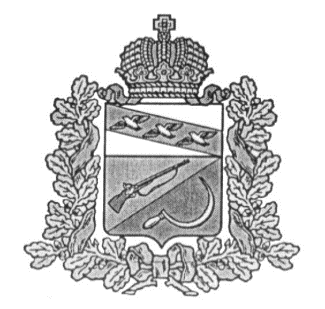 АДМИНИСТРАЦИЯБОЛЬШЕЗМЕИНСКОГО СЕЛЬСОВЕТАЩИГРОВСКОГО РАЙОНА КУРСКОЙ ОБЛАСТИП О С Т А Н О В Л Е Н И ЕОт  «____» ______ 20___г.              № ____ПРОЕКТВ соответствии с Федеральным законом от 27 июля 2006 года N 152-ФЗ "О персональных данных", Постановлением Правительства Российской Федерации от 15 сентября 2008 года N 687 "Об утверждении Положения об особенностях обработки персональных данных, осуществляемых без использования средств автоматизации", Постановлением Правительства Российской Федерации от 21 марта 2012 года N 211 "Об утверждении перечня мер, направленных на обеспечение выполнения обязанностей, предусмотренных Федеральным законом "О персональных данных" и принятыми в соответствии с ними нормативными правовыми актами, операторами, являющимися государственными и муниципальными органами", руководствуясь Уставом, Администрация Большезмеинского  сельсовета ПОСТАНОВЛЯЕТ:1. Утвердить прилагаемые Правила обработки персональных данных в Администрации Большезмеинского сельсовета поселения.2. Контроль за исполнением данного постановления оставляю за собой.2.Постановление вступает в силу со дня его обнародования.Глава сельсовета поселения				А.В. КостинУтверждены постановлением Администрации Большезмеинского сельсовета                   от   ___________ № _Правила обработки персональных данных в Администрации Большезмеинского сельсовета 1. Общие положения1.1. Правила обработки персональных данных в Администрации Большезмеинского сельсовета  (далее Правила) разработаны на основании требований, установленных:Трудовым кодексом Российской Федерации;Федеральным законом от 06 октября 2003 года №131-ФЗ «Об общих принципах организации местного самоуправления в Российской Федерации»;Федеральным законом от 27 июля 2006 года №152-ФЗ «О персональных данных» (далее №152-ФЗ);постановлением Правительства Российской Федерации от 15.09.2008г. №687 «Об утверждении Положения об особенностях обработки персональных данных, осуществляемой без использования средств автоматизации»;постановлением Правительства Российской Федерации от 21.03.2012 №211 «Перечень мер направленных на обеспечение выполнения обязанностей предусмотренных Федеральным законом «О персональных данных» и принятыми в соответствие с ним нормативными правовыми актами, операторами, являющимися государственными или муниципальными органами»;постановлением Правительства Российской Федерации от 01.11.2012 №1119 «Об утверждении требований к защите персональных данных при их обработке в информационных системах персональных данных»;уставом Большезмеинского сельсовета (далее Устав поселения).1.2. Настоящие Правила устанавливают единый порядок обработки персональных данных в Администрации Большезмеинского сельсовета (далее оператор).1.3. Основные понятия, используемые в ПравилахВ настоящих Правилах используются следующие основные понятия:персональные данные – любая информация, относящаяся к прямо или косвенно определенному или определяемому физическому лицу (субъекту персональных данных);персональные данные, разрешенные субъектом персональных данных для распространения, - персональные данные, доступ неограниченного круга лиц к которым предоставлен субъектом персональных данных путем дачи согласия на обработку персональных данных, разрешенных субъектом персональных данных для распространения в порядке, предусмотренном настоящим Федеральным законом;оператор – Администрация Большезмеинского сельсовета, организующая и (или) осуществляющая обработку персональных данных по роду своей деятельности;обработка персональных данных – любое действие (операция) или совокупность действий (операций), совершаемых оператором с использованием средств автоматизации или без использования таких средств с персональными данными, включая сбор, запись, систематизацию, накопление, хранение, уточнение (обновление, изменение), извлечение, использование, передачу (распространение, предоставление, доступ), обезличивание, блокирование, удаление, уничтожение персональных данных;автоматизированная обработка персональных данных – обработка персональных данных с помощью средств автоматизации оператора;распространение персональных данных – действия, направленные на раскрытие персональных данных неопределенному кругу лиц;предоставление персональных данных – действия, направленные на раскрытие персональных данных определенному лицу или определенному кругу лиц;блокирование персональных данных – временное прекращение обработки персональных данных (за исключением случаев, если обработка необходима для уточнения персональных данных);уничтожение персональных данных – действия, в результате которых становится невозможным восстановить содержание персональных данных в информационной системе персональных данных и (или) в результате которых уничтожаются материальные носители персональных данных;обезличивание персональных данных – действия, в результате которых становится невозможным без использования дополнительной информации определить принадлежность персональных данных конкретному субъекту персональных данных;информационная система персональных данных – совокупность содержащихся в базах данных оператора персональных данных и обеспечивающих их обработку информационных технологий и технических средств.1.4. Цель ПравилЦелью настоящих Правил является обеспечение защиты персональных данных граждан от несанкционированного доступа, неправомерного их использования или их утраты.Правила устанавливают и определяют: процедуры, направленные на выявление и предотвращение нарушений законодательства Российской Федерации в сфере персональных данных;цели обработки персональных данных;содержание обрабатываемых персональных данных для каждой цели обработки персональных данных;категории субъектов, персональные данные которых обрабатываются;сроки обработки и хранения обрабатываемых персональных данных;порядок уничтожения обработанных персональных данных при достижении целей обработки или при наступлении иных законных оснований;правила рассмотрения запросов субъектов персональных данных или их представителей;правила осуществления внутреннего контроля соответствия обработки персональных данных требованиям к защите персональных данных, установленных №152-ФЗ, принятыми в соответствии с ним нормативными правовыми актами и локальными актами оператора;правила работы с обезличенными данными;перечень информационных систем персональных данных;перечень должностей работников оператора, ответственных за проведение мероприятий по обезличиванию обрабатываемых персональных данных;перечень должностей, замещение которых предусматривает осуществление обработки персональных данных либо осуществление доступа к персональным данным;должностную инструкцию работников, ответственных за организацию обработки персональных данных;типовое обязательство лица, непосредственно осуществляющего обработку персональных данных, в случае расторжения с ним трудового договора (контракта) прекратить обработку персональных данных, ставших известными ему в связи с исполнением должностных обязанностей;типовую форму согласия на обработку персональных данных субъектов персональных данных;типовую форму разъяснения субъекту персональных данных юридических последствий отказа предоставить свои персональные данные;порядок доступа в помещения, в которых ведется обработка персональных данных.1.5. Основные условия обработки персональных данныхОбработка персональных данных осуществляется после принятия необходимых мер по защите персональных данных, а именно:после получения согласия субъекта персональных данных, в соответствии с Главой 16 настоящих Правил, за исключением случаев, предусмотренных частью 2 статьи 6 №152-ФЗ;после направления уведомления об обработке персональных данных в Управление Федеральной службы по надзору в сфере связи, информационных технологий и массовых коммуникаций по Новгородской области, за исключением случаев, предусмотренных частью 2 статьи 22 №152-ФЗ.Лица, допущенные к обработке персональных данных, в обязательном порядке под роспись знакомятся с настоящими Правилами и подписывают обязательство о неразглашении информации в порядке установленном пунктом 13 настоящих Правил.2. Процедуры, направленные на выявление и предотвращение нарушений законодательства в сфере персональных данных2.1. Меры, направленные на выявление и предотвращение нарушений законодательства Российской Федерации.К мерам, направленным на выявление и предотвращение нарушений законодательства Российской Федерации в сфере обработки персональных данных относятся:назначение ответственного за организацию обработки персональных данных;применение правовых, организационных и технических мер по обеспечению безопасности персональных данных в соответствии с частями 1 и 2 статьи 19 №152-ФЗ;осуществление внутреннего контроля соответствия обработки персональных данных №152-ФЗ и принятым в соответствии с ним нормативными правовыми актами, требованиям к защите персональных данных, политике оператора в отношении обработки персональных данных, локальным актам оператора;оценка вреда, который может быть причинён субъектам персональным данных в случае нарушения законодательства Российской Федерации и настоящих Правил;ознакомление работников, непосредственно осуществляющих обработку персональных данных с положениями законодательства Российской Федерации о персональных данных и настоящими Правилами;запрет на обработку персональных данных лицами, не допущенными к их обработке;запрет на обработку персональных данных под диктовку.2.2. Документы, определяющие политику оператора в отношении обработки персональных данных, подлежат обязательному опубликованию.2.3. Порядок обработки персональных данных в информационных системах персональных данных с использованием средств автоматизацииОбработка персональных данных в информационных системах персональных данных с использованием средств автоматизации осуществляется в соответствии с требованиями постановления Правительства Российской Федерации от 01.11.2012 №1119 «Об утверждении требований к защите персональных данных при их обработке в информационных системах персональных данных», нормативных и руководящих документов уполномоченных федеральных органов исполнительной власти.2.4. При эксплуатации автоматизированных систем необходимо соблюдать требования:к работе допускать только назначенных лиц;на ПЭВМ, дисках, папках и файлах, на которых обрабатываются и хранятся сведения о персональных данных, должны быть установлены пароли (идентификаторы);на период обработки защищаемой информации в помещении могут находиться лица, допущенные в установленном порядке к обрабатываемой информации;2.5. Порядок обработки персональных данных без использования средств автоматизации.Обработка персональных данных без использования средств автоматизации (далее неавтоматизированная обработка) может осуществляться в виде документов на бумажных носителях и в электронном виде (файлы, базы банных) на электронных носителях информации.При неавтоматизированной обработке различных категорий персональных данных должен использоваться отдельный материальный носитель для каждой категории персональных данных.2.6. При неавтоматизированной обработке на бумажных носителях:не допускается фиксация на одном бумажном носителе персональных данных, цели обработки которых заведомо несовместимы;персональные данные должны обособляться от иной информации, в частности путем фиксации их на отдельных бумажных носителях, в специальных разделах или на полях форм (бланков);документы, содержащие персональные данные, формируются в дела в зависимости от цели обработки персональных данных;дела с документами, содержащими персональные данные, должны иметь внутренние описи документов с указанием цели обработки и категории персональных данных.2.7. При использовании типовых форм документов, характер информации в которых предполагает или допускает включение в них персональных данных (далее типовые формы), должны соблюдаться следующие условия:типовая форма или связанные с ней документы (инструкция по ее заполнению, карточки, реестры и журналы) должны содержать сведения о цели неавтоматизированной обработки, имя (наименование) и адрес оператора, фамилию, имя, отчество и адрес субъекта персональных данных, источник получения персональных данных, сроки обработки персональных данных, перечень действий с персональными данными, которые будут совершаться в процессе их обработки, общее описание используемых оператором способов обработки персональных данных;типовая форма должна предусматривать поле, в котором субъект персональных данных может поставить отметку о своем согласии на неавтоматизированную обработку персональных данных, - при необходимости получения письменного согласия на обработку персональных данных;типовая форма должна быть составлена таким образом, чтобы каждый из субъектов персональных данных, содержащихся в документе, имел возможность ознакомиться со своими персональными данными, содержащимися в документе, не нарушая прав и законных интересов иных субъектов персональных данных;типовая форма должна исключать объединение полей, предназначенных для внесения персональных данных, цели обработки которых заведомо несовместимы.2.8. Документы и внешние электронные носители информации, содержащие персональные данные, должны храниться в служебных помещениях в надежно запираемых и опечатываемых шкафах (сейфах). При этом должны быть созданы надлежащие условия, обеспечивающие их сохранность.2.9. Уничтожение или обезличивание части персональных данных, если это допускается материальным носителем, может производиться способом, исключающим дальнейшую обработку этих персональных данных, с сохранением возможности обработки иных данных, зафиксированных на материальном носителе (удаление, вымарывание).2.10. При несовместимости целей обработки персональных данных, зафиксированных на одном материальном носителе, если материальный носитель не позволяет осуществлять обработку персональных данных отдельно от других зафиксированных на том же носителе персональных данных, должны быть приняты меры по обеспечению раздельной обработки персональных данных, в частности:при необходимости использования или распространения определенных персональных данных отдельно от находящихся на том же материальном носителе других персональных данных осуществляется копирование персональных данных, подлежащих распространению или использованию, способом, исключающим одновременное копирование персональных данных, не подлежащих распространению и использованию, и используется (распространяется) копия персональных данных;при необходимости уничтожения или блокирования части персональных данных уничтожается или блокируется материальный носитель с предварительным копированием сведений, не подлежащих уничтожению или блокированию, способом, исключающим одновременное копирование персональных данных, подлежащих уничтожению или блокированию.2.11. Уточнение персональных данных при неавтоматизированной обработке производится путем обновления или изменения данных на материальном носителе, а если это не допускается техническими особенностями материального носителя, – путем фиксации на том же материальном носителе сведений о вносимых в них изменениях либо путем изготовления нового материального носителя с уточненными персональными данными.2.12. Неавтоматизированная обработка должна осуществляться таким образом, чтобы в отношении каждой категории персональных данных можно было определить места хранения персональных данных (материальных носителей) и установить перечень лиц, осуществляющих обработку персональных данных либо имеющих к ним доступ.2.13. Необходимо обеспечивать раздельное хранение персональных данных (материальных носителей), обработка которых осуществляется в различных целях.3. Цели обработки персональных данныхЦелью обработки персональных данных является:3.1. Осуществление возложенных на Администрацию Большезмеинского сельсовета (далее Администрация) федеральным законодательством, законодательством Курской области и уставом сельсовета функций, полномочий и обязанностей по решению вопросов местного значения;3.2. Организация деятельности Администрации для обеспечения соблюдения законов и иных нормативных правовых актов, реализации права на труд, права избирать и быть избранным в органы местного самоуправления, права на пенсионное обеспечение и медицинское страхование работников.3.3.Перечень целей и сроков обработки персональных данных
4. Категория субъектов, персональные данные которых обрабатываютсяК субъектам, персональные данные которых обрабатываются, относятся:граждане, замещающие муниципальные должности в органах местного самоуправления сельсовета поселения; граждане, замещающие (замещавшие) должности муниципальной службы и другие должности в органах местного самоуправления сельсовета поселения; граждане, претендующие на замещение должности муниципальной службы и другие должности в органах местного самоуправления сельсовета поселения; физические и (или) юридические лица, обратившиеся с заявлениями, обращениями, ходатайствами в органы местного самоуправления сельсовета поселения. 5. Сроки обработки и хранения обрабатываемых персональных данных5.1. Сроки обработки и хранения персональных данных определяются:Приказом Минкультуры Российской Федерации от 25.08.2010 №558 «Об утверждении «Перечня типовых управленческих архивных документов, образующихся в процессе деятельности государственных органов, органов местного самоуправления и организаций, с указанием сроков хранения»;сроком исковой давности;иными требованиями законодательства Российской Федерации и муниципальными нормативными правовыми актами.5.2. Особенности хранения персональных данных:хранение персональных данных должно осуществляться в форме, позволяющей определить субъекта персональных данных, не дольше, чем этого требуют цели обработки персональных данных, если срок хранения персональных данных не установлен федеральным законом, договором, стороной которого, выгодоприобретателем или поручителем по которому является субъект персональных данных. 6. Порядок уничтожения обработанных персональных данных6.1. Уничтожение обработанных персональных данных предпринимается при достижении целей обработки или при наступлении иных законных оснований.		6.2. Под уничтожением обработанных персональных данных понимаются действия, в результате которых невозможно восстановить содержание персональных данных в информационной системе персональных данных или в результате которых уничтожаются материальные носители персональных данных.		6.3. Обрабатываемые персональные данные подлежат уничтожению либо обезличиванию по достижении целей обработки или в случае утраты необходимости в достижении этих целей, если иное не предусмотрено действующим законодательством.6.4. Уничтожение обработанных персональных данных производится комиссионно с составлением соответствующего акта.6.5. В случае достижения цели обработки персональных данных оператор обязан прекратить обработку персональных данных или обеспечить ее прекращение (если обработка персональных данных осуществляется другим лицом, действующим по поручению оператора) и уничтожить персональные данные или обеспечить их уничтожение (если обработка персональных данных осуществляется другим лицом, действующим по поручению оператора) в срок, не превышающий тридцати дней с даты достижения цели обработки персональных данных, если иное не предусмотрено договором, стороной которого, выгодоприобретателем или поручителем по которому является субъект персональных данных, иным соглашением между оператором и субъектом персональных данных либо если оператор не вправе осуществлять обработку персональных данных без согласия субъекта персональных данных на основаниях, предусмотренных настоящим Федеральным законом или другими федеральными законами.В случае отзыва субъектом персональных данных согласия на обработку его персональных данных оператор обязан прекратить их обработку или обеспечить прекращение такой обработки (если обработка персональных данных осуществляется другим лицом, действующим по поручению оператора) и в случае, если сохранение персональных данных более не требуется для целей обработки персональных данных, уничтожить персональные данные или обеспечить их уничтожение (если обработка персональных данных осуществляется другим лицом, действующим по поручению оператора) в срок, не превышающий тридцати дней с даты поступления указанного отзыва, если иное не предусмотрено договором, стороной которого, выгодоприобретателем или поручителем по которому является субъект персональных данных, иным соглашением между оператором и субъектом персональных данных либо если оператор не вправе осуществлять обработку персональных данных без согласия субъекта персональных данных на основаниях, предусмотренных настоящим Федеральным законом или другими федеральными законами.В случае обращения субъекта персональных данных к оператору с требованием о прекращении обработки персональных данных оператор обязан в срок, не превышающий десяти рабочих дней с даты получения оператором соответствующего требования, прекратить их обработку или обеспечить прекращение такой обработки (если такая обработка осуществляется лицом, осуществляющим обработку персональных данных), за исключением случаев, предусмотренных пунктами 2 - 11 части 1 статьи 6, частью 2 статьи 10 и частью 2 статьи 11 Федерального закона от 27.07.2006 № 152-ФЗ «О персональных данных». Указанный срок может быть продлен, но не более чем на пять рабочих дней в случае направления оператором в адрес субъекта персональных данных мотивированного уведомления с указанием причин продления срока предоставления запрашиваемой информации.В случае отсутствия возможности уничтожения персональных данных в течение срока, указанных в абзацах 1-3 настоящего раздела, оператор осуществляет блокирование таких персональных данных или обеспечивает их блокирование (если обработка персональных данных осуществляется другим лицом, действующим по поручению оператора) и обеспечивает уничтожение персональных данных в срок не более чем шесть месяцев, если иной срок не установлен федеральными законами.Подтверждение уничтожения персональных данных в случаях, предусмотренных статьей 21 Федерального закона от 27.07.2006 № 152- ФЗ «О персональных данных», осуществляется в соответствии с требованиями, установленными уполномоченным органом по защите прав субъектов персональных данных7. Правила рассмотрения запросов субъектов персональных данных7.1. Субъект персональных данных, указанный в пункте 4 настоящих Правил, имеет право на получение информации, касающейся обработки его персональных данных, указанной в части 7 статьи 14 №152-ФЗ.Право субъекта персональных данных на доступ к его персональным данным может быть ограничено в соответствии с частью 8 статьи 14 №152-ФЗ.7.2. Субъект персональных данных имеет право требовать от оператора уточнения его персональных данных, их блокирования или уничтожения, в случае если персональные данные являются неполными, устаревшими, неточными, незаконно полученными или не являются необходимыми для заявленной цели обработки, а также принимать предусмотренные законом меры по защите своих прав.	7.3. При обращении либо при получении запроса субъекта персональных данных или его представителя сведения должны быть предоставлены в доступной форме. Запрос регистрируется в день поступления по правилам делопроизводства.	7.4. Запрос субъекта персональных данных должен содержать сведения позволяющие провести его идентификацию:		фамилию, имя, отчество субъекта персональных данных и его представителя;адрес проживания субъекта персональных данных и его представителя; номер и дату выдачи основного документа, подтверждающего личность субъекта персональных данных и его представителя; подпись субъекта персональных данных и его представителя. Запрос может быть направлен электронной почтой и подписан электронной подписью в соответствии с законодательством Российской Федерации.7.5. Оператор при получении запроса субъекта персональных данных или его представителя, а также уполномоченного органа по защите прав субъектов персональных данных обязан сообщить в порядке статьи 14 №152-ФЗ субъекту персональных данных или его представителю информацию о наличии персональных данных, относящихся к соответствующему субъекту персональных данных, а также предоставить возможность ознакомления с этими персональными данными в течение 30 (тридцати) дней  с даты получения запроса. 7.6. В случае отказа в предоставлении информации о наличии персональных данных оператор обязан дать в письменной форме мотивированный ответ с ссылкой на действующее законодательство, являющегося основанием для такого отказа. Отказ в предоставлении информации направляется в срок, не превышающий 30 (тридцати) дней со дня получения запроса субъекта персональных данных.7.7. В случае предоставления субъектом персональных данных или его представителем сведений, подтверждающих, что персональные данные являются неполными, неточными или неактуальными, оператор в срок, не превышающий 7 (семь) рабочих дней, вносит в них необходимые изменения. О внесённых изменениях уведомляется субъект персональных данных или его представитель.7.8. В случае предоставления субъектом персональных данных или его представителем сведений, подтверждающих, что такие персональные данные являются незаконно полученными или не являются необходимыми для заявленной цели обработки, оператор обязан уничтожить такие персональные данные в срок, не превышающий 7 (семь) рабочих дней. Об уничтоженных персональных данных уведомляется субъект персональных данных или его представитель.7.9. При получении запроса из уполномоченного органа по защите прав субъектов персональных данных оператор обязан сообщить необходимую информацию в течение 30 (тридцати) дней с даты получения такого запроса. 7.10. Возможность ознакомления с персональными данными предоставляется на безвозмездной основе лицом ответственным за обработку персональных данных.8. Правила осуществления внутреннего контроля8.1. Внутренний контроль соответствия обработки персональных данных требованиям к защите персональных данных осуществляется с целью проверки соответствия обработки персональных данных требованиям к защите персональных данных, установленных №152-ФЗ, принятыми в соответствии с ним нормативными правовыми актами и локальными актами оператора.8.2. Внутренний контроль соответствия обработки персональных данных делится на текущий и комиссионный:	текущий внутренний контроль осуществляется на постоянной основе ответственным за обработку персональных данных в ходе мероприятий по обработке персональных данных;	комиссионный внутренний контроль осуществляется комиссией для осуществления внутреннего контроля, но носит периодический характер. Периодичность проверки – не реже одного раза в год.8.3. Порядок создания комиссии для осуществления внутреннего контроля:	проверки осуществляются комиссией, образуемой распоряжением Главы администрации Большезмеинского сельсовета (далее Глава администрации) из числа муниципальных служащих, служащих, допущенных к обработке персональных данных;	в проведении проверки не может участвовать лицо, прямо или косвенно заинтересованное в её результатах.8.4. Порядок проведения внутренней проверки комиссией:	при проведении внутренней проверки соответствия обработки персональных данных установленным требованиям комиссией должны быть полностью, объективно и всесторонне установлены:порядок и условия применения организационных и технических мер по обеспечению безопасности персональных данных при их обработке;порядок и условия применения средств защиты информации;эффективность принимаемых мер по обеспечению безопасности персональных данных;состояние учёта машинных носителей персональных данных;соблюдение правил доступа к персональным данным;наличие (отсутствие) фактов несанкционированного доступа к персональным данным;мероприятия по восстановлению персональных данных, модифицированных или уничтоженных вследствие несанкционированного доступа к ним;осуществление мероприятий по обеспечению целостности персональных данных.	8.5. В отношении персональных данных, ставших известными комиссии в ходе проведения мероприятий внутреннего контроля, должна обеспечиваться конфиденциальность персональных данных.	8.10. Срок проведения проверки не может составлять более 30 (тридцати) дней со дня принятия решения о её проведении. Результаты проверки оформляются в виде письменного заключения, утверждаются председателем комиссии и докладываются Главе администрации.		9. Правила работы с обезличенными данными9.1. Обезличивание персональных данных может быть проведено с целью ведения статистических данных, снижения ущерба от разглашения защищаемых персональных данных, снижения класса используемых информационных систем персональных данных и по достижению сроков обработки или в случае утраты необходимости в достижении этих целей, если иное не предусмотрено федеральным законодательством Российской Федерации.	9.2. К способам обезличивания персональных данных при условии дальнейшей обработки персональных данных относятся:уменьшение перечня обрабатываемых сведений;замена части сведений идентификаторами;обобщение (понижение) точности некоторых сведений;деление сведений на части и обработка их в разных информационных системах.К способам обезличивания персональных данных в случае достижения целей обработки или в случае утраты необходимости в достижении этих целей является сокращение перечня персональных данных.9.3. Обезличенные персональные данные не подлежат разглашению и нарушению конфиденциальности.	9.4.Обезличенные персональные данные могут обрабатываться с использованием и без использования средств автоматизации.	При обработке обезличенных персональных данных с использованием средств автоматизации необходимо:использование паролей;использование антивирусных программ; соблюдение правил доступа в помещение, в котором ведётся обработка персональных данных.При обработке обезличенных персональных данных без использования средств автоматизации необходимо соблюдение: хранения бумажных носителей в условиях, исключающих доступ к ним посторонних лиц; соблюдение правил доступа в помещение, в котором ведётся обработка персональных данных.10. Информационные системы персональных данных10.1. Информационная система персональных данных – это совокупность содержащихся в базах данных персональных данных и обеспечивающих их обработку информационных технологий и технических средств.	10.2. Перечень информационных систем персональных данных в Администрации:	Программный комплекс «СБиС++Электронная отчётность»,	Программный комплекс «БАРС –обращение граждан»,         Программный комплекс «Электронная похозяйственная книга»,	Система электронного документооборота «СУФД».11. Ответственность за проведение мероприятий по обезличиванию персональных данныхПеречень должностей, ответственных за проведение мероприятий по обезличиванию обрабатываемых персональных данных:заместитель Главы администрации;начальник отдела – главный бухгалтер;12. Перечень лиц, осуществляющих обработку персональных данных12.1. Перечень должностных лиц, допущенных к обработке персональных данных и имеющих доступ к персональным данным в случае замещениями ими должностей:Глава Администрации;заместитель Главы Администрации;	начальник отдела – главный бухгалтер;12.2. Обязательства о неразглашении персональных данных.Лица, допущенные к обработке персональных данных, в обязательном порядке под роспись знакомятся с настоящими Правилами и подписывают обязательство о неразглашении информации, содержащей персональные данные (Приложение №1).13. Ответственный за организацию обработки персональных данных13.1. Ответственный за организацию обработки персональных данных в Администрации назначается распоряжением Главы Администрации из числа муниципальных служащих.13.2. Ответственный за организацию обработки персональных под роспись знакомится с должностной инструкцией ответственного за организацию обработки персональных данных в Администрации (Приложение №2).14. Обязательство о прекращении обработки персональных данных14.1. Лица, замещающие должности, указанные в пункте 13 настоящих Правил в случае расторжения с ним контракта (договора), дают письменное обязательство прекратить обработку персональных данных, ставших известными им в связи с исполнением должностных обязанностей.14.2. Типовое обязательство о прекращении обработки персональных данных даётся в письменной форме (Приложение №3).         15. Согласие на обработку персональных данных15.1. Субъект персональных данных указанных в пункте 5 настоящих Правил принимает решение о предоставлении его персональных данных и дает согласие на их обработку свободно, своей волей и в своем интересе. Согласие на обработку персональных данных должно быть конкретным, информированным и сознательным. Согласие на обработку персональных данных может быть дано субъектом персональных данных или его представителем в любой позволяющей подтвердить факт его получения форме, если иное не установлено федеральным законом. В случае получения согласия на обработку персональных данных от представителя субъекта персональных данных полномочия данного представителя на дачу согласия от имени субъекта персональных данных проверяются оператором.15.2. Согласие на обработку персональных данных может быть отозвано субъектом персональных данных. В случае отзыва субъектом персональных данных согласия на обработку персональных данных оператор вправе продолжить обработку персональных данных без согласия субъекта персональных данных при наличии оснований, указанных в пунктах 2 - 11 части 1 статьи 6, части 2 статьи 10 и части 2 статьи 11 Федерального закона от 27 июля 2006 № 152-ФЗ «О персональных данных».15.3. Обязанность предоставить доказательство получения согласия субъекта персональных данных на обработку его персональных данных или доказательство наличия оснований, указанных в пунктах 2 - 11 части 1 статьи 6, части 2 статьи 10 и части 2 статьи 11 Федерального закона от 27 июля 2006 № 152-ФЗ «О персональных данных», возлагается на оператора. 15.4. Согласие на обработку персональных данных даётся субъектом обработки персональных данных в письменной форме.	Типовая форма согласия на обработку персональных данных в целях предусмотренных подпунктом 3.1 пункта 3  настоящих Правил (Приложение №4).	Типовая форма согласия на обработку персональных данных в целях предусмотренных подпунктом 3.2 пункта 3 настоящих Правил (Приложение №5).15.5.Равнозначным содержащему собственноручную подпись субъекта персональных данных согласию в письменной форме на бумажном носителе признается согласие в форме электронного документа, подписанного в соответствии с федеральным законом электронной подписью. 15.6. В случае недееспособности субъекта персональных данных согласие на обработку его персональных данных дает законный представитель субъекта персональных данных.15.7. В случае смерти субъекта персональных данных согласие на обработку его персональных данных дают наследники субъекта персональных данных, если такое согласие не было дано субъектом персональных данных при его жизни.15.8. Персональные данные могут быть получены оператором от лица, не являющегося субъектом персональных данных, при условии предоставления оператору подтверждения наличия оснований, указанных в пунктах 2 - 11 части 1 статьи 6, части 2 статьи 10 и части 2 статьи 11 Федерального закона от 27 июля 2006 № 152-ФЗ «О персональных данных».15.9.  Согласие на обработку персональных данных, разрешенных субъектом персональных данных для распространения должно содержать информацию   предусмотренную Требованиями к содержанию согласия на обработку персональных данных, разрешённых субъектом персональных данных для распространения, утверждёнными приказом Федеральной службы по надзору в сфере связи, информационных технологий и массовых коммуникаций от 24.02.2021 № 18.16. Особенности обработки персональных данных, разрешенных субъектом персональных данных для распространения Особенности обработки персональных данных, разрешенных субъектом персональных данных для распространения, осуществляются с соблюдением запретов и условий, предусмотренных статьей 10.1 Федерального закона от 27 июля 2006 г. № 152-ФЗ «О персональных данных».17. Юридические последствия отсутствия согласия на обработку персональных данныхВ случае отсутствия согласия на обработку персональных данных оператор разъясняет субъекту обработки персональных данных юридические последствия отказа предоставить свои персональные данные. Типовая форма разъяснения юридических последствий осуществляется в письменной форме (Приложение №6).18. Порядок доступа в помещения, в которых ведется обработка персональных данных	1.Запрещается оставлять материальные носители с персональными данными без присмотра в незапертом помещении, в котором осуществляется обработка персональных данных.	2.Все сотрудники, постоянно работающие в помещениях, в которых ведётся обработка персональных данных, должны быть допущены к работе с соответствующими видами персональных данных.	3.В служебных помещениях, занимаемых Администрацией, применяются административные, технические, физические и процедурные меры, направленные для защиты данных от нецелевого использования, несанкционированного доступа, раскрытия, потери, изменения и уничтожения обрабатываемых персональных данных.К указанным мерам относятся:физические меры защиты: двери, снабжённые замками; сейфы; безопасное уничтожение носителей, содержащих персональные данные;технические меры защиты: применение антивирусных программ, программ защиты; установление паролей на персональных компьютерах;организационные меры защиты: обучение и ознакомление с принципами безопасности и конфиденциальности; доведение до операторов обработки персональных данных важности защиты персональных данных и способов обеспечения защиты.Приложение №1

ОБЯЗАТЕЛЬСТВОо неразглашении информации, содержащей персональные данныеЯ, ______________________________________________________________,
(фамилия, имя, отчество лица, допущенного к обработке персональных данных)исполняющий (-ая) должностные обязанности по замещаемой должности
_____________________________________________________________________

предупрежден (-а) о том, что на период исполнения должностных обязанностей мне будет предоставлен допуск к информации, содержащей персональные данные. Настоящим добровольно принимаю на себя обязательства:Не передавать и не разглашать третьим лицам информацию, содержащую персональные данные, которая мне доверена (будет доверена) или станет известной в связи с исполнением должностных обязанностей.В случае попытки третьих лиц получить от меня информацию, содержащую персональные данные, сообщать непосредственному начальнику.Не использовать информацию, содержащую персональные данные, с целью получения выгоды.Выполнять требования нормативных правовых актов, регламентирующих вопросы защиты персональных данных.В случае расторжения договора (контракта) и (или) прекращения права на допуск к информации, содержащей персональные данные, не разглашать и не передавать третьим лицам известную мне информацию, содержащую персональные данные.Я предупрежден (а) о том, что нарушение данного обязательства является основанием привлечения к дисциплинарной ответственности и (или) иной ответственности в соответствии с законодательством Российской Федерации.
Ознакомлен: «___» _________ 20__ г. _____________ ______________________                                                   (дата)                                                      (подпись)                                    (расшифровка подписи)Приложение №2

ДОЛЖНОСТНАЯ ИНСТРУКЦИЯответственного за организацию обработки персональных данных 
в Администрации Большезмеинского сельсовета Ответственный за организацию обработки персональных данных в Администрации Большезмеинского сельсовета (далее Администрация) назначается распоряжением Главы Администрации Большезмеинского сельсовета.Ответственный за организацию обработки персональных данных в своей деятельности руководствуется Трудовым кодексом Российской Федерации, Федеральным законом от 27.07.2006 №152-ФЗ «О персональных данных», Правилами обработки персональных данных в Администрации, настоящей должностной инструкцией.Ответственный за организацию обработки персональных данных обязан:предоставлять субъекту персональных данных либо его представителю по запросу информацию об обработке его персональных данных;осуществлять внутренний текущий контроль за соблюдением требований законодательства Российской Федерации и Правил обработки персональных данных в Администрации при обработке персональных данных, в том числе	требований к защите персональных данных;доводить до сведения лиц, допущенных к обработке персональных данных положения федерального законодательства Российской Федерации о персональных данных, нормативных правовых актов Администрации по вопросам обработки персональных данных, требований к защите персональных данных;организовывать прием и обработку обращений и запросов субъектов персональных данных или их представителей и (или) осуществлять контроль за приемом и обработкой таких обращений и запросов;получать обязательство о прекращении обработки персональных данных у лиц, непосредственно осуществляющих обработку персональных данных, в случае расторжения с ним договора (контракта);получать согласия на обработку персональных данных у субъектов персональных данных;разъяснять субъекту персональных данных юридические последствия отказа предоставления его персональных данных;Ознакомлен: «___» _________ 20__ г. _____________ ______________________                                                   (дата)                                                      (подпись)                                    (расшифровка подписи)Приложение №3

ТИПОВОЕ ОБЯЗАТЕЛЬСТВО
о прекращении обработки персональных данных лица, непосредственно осуществляющего обработку персональных данных, в случае расторжения с ним договора
Я _______________________________________________________________
 						 (фамилия, имя, отчество)_____________________________________________________________________(должность)обязуюсь прекратить обработку персональных данных, ставших известными мне в связи с исполнением должностных обязанностей, в случае расторжения со мной контракта (договора), освобождения меня от замещаемой должности и увольнения.В соответствии со статьей 7 Федерального закона от 27 июля 2006 №152-ФЗ «О персональных данных» я уведомлен (-а) о том, что персональные данные являются конфиденциальной информацией и я обязан (а) не раскрывать третьим лицам и не распространять персональные данные без согласия субъекта персональных данных, ставших известными мне в связи с исполнением должностных обязанностей. Ответственность, предусмотренная Федеральным законом от 27 июля 2006 №152-ФЗ «О персональных данных» и другими федеральными законами, мне разъяснена.

«___» _________ 20__ г. _______________ ________________________________                  (дата)                                                    (подпись)                                                   (расшифровка подписи)Приложение №4ТИПОВАЯ ФОРМА
согласия на обработку персональных данных с целью осуществления возложенных на Администрацию Большезмеинского  сельсовета федеральным законодательством, законодательством Курской области, уставом Большезмеинского сельсовета функций, полномочий и обязанностей по решению вопросов местного значенияЯ, ______________________________________________________________,
(фамилия, имя, отчество)зарегистрированный по адресу: _________________________________________,

паспорт серия _____ номер_________ выдан «_____» _______________ ______г.(дата выдачи)
____________________________________________________________________,
(наименование органа выдавшего документ)в соответствии со статьёй 9 Федерального закона от 27.07.2006 №152-ФЗ «О персональных данных» своей волей и в своем интересе с целью решения вопросов местного значения даю согласие оператору – Администрации Большезмеинского сельсовета на автоматизированную, а также без использования средств автоматизации обработку моих персональных данных включая сбор, запись, систематизацию, накопление, хранение, уточнение (обновление, изменение), извлечение, использование, передачу (распространение, предоставление, доступ), обезличивание, блокирование, удаление, уничтожение персональных данных. А именно:анкетных и биографических данных, включая адрес места жительства и проживания;паспортных данных или данных иного документа, удостоверяющего личность и гражданство, включая серию, номер, дату выдачи, наименование органа, выдавшего документ);сведений об образовании, квалификации и о наличии специальных знаний или специальной подготовки;сведений о трудовой деятельности, опыте работы, занимаемой должности, трудовом стаже, повышения квалификации и переподготовки;сведений о составе семьи и наличии иждивенцев, сведений о месте работы или учёбы членов семьи;сведений о состоянии здоровья и наличии заболеваний (когда это необходимо в случаях, установленных законом);сведений об отношении к воинской обязанности;сведений о доходах и обязательствах имущественного характера, в том числе членов семьи;сведений об идентификационном номере налогоплательщика;сведений о номере и серии страхового свидетельства государственного пенсионного страхования;сведений о социальных льготах и о социальном статусе.Если мои персональные данные можно получить только у третьей стороны, то я должен быть уведомлен об этом заранее с указанием целей, предполагаемых источников и способов получения персональных данных, также должно быть получено на это согласие.Мне разъяснены мои права и обязанности, связанные с обработкой персональных данных, в том числе, моя обязанность проинформировать оператора в случае изменения моих персональных данных; мое право в любое время отозвать свое согласие путем направления соответствующего письменного заявления оператору.Согласие вступает в силу со дня его подписания и действует в течение неопределенного срока до достижения цели обработки персональных данных или его отзыва в письменной форме.
«___» _________ 20__ г. _______________ ________________________________                  (дата)                                                    (подпись)                                                   (расшифровка подписи)Приложение №5

ТИПОВАЯ ФОРМА
согласия на обработку персональных данных 
с целью реализации права на труд, права избирать и быть избранным в органы местного самоуправления, права на пенсионное обеспечение и медицинское страхование работников.Я, ______________________________________________________________,
(фамилия, имя, отчество)зарегистрированный по адресу: _________________________________________,

паспорт серия ______ номер________ выдан «_____» _______________ ______г.                                                    								   (дата выдачи)____________________________________________________________________,
(наименование органа выдавшего документ)в соответствии со статьёй 9 Федерального закона от 27.07.2006 №152-ФЗ «О персональных данных» своей волей и в своем интересе с целью _____________________________________________________________________(реализации права на труд, права избирать и быть избранным в органы местного самоуправления, права на пенсионное обеспечение и_____________________________________________________________________
медицинское страхование работников)даю согласие оператору – Администрации Большезмеинского сельсовета на автоматизированную, а также без использования средств автоматизации обработку моих персональных данных включая сбор, запись, систематизацию, накопление, хранение, уточнение (обновление, изменение), извлечение, использование, передачу (распространение, предоставление, доступ), обезличивание, блокирование, удаление, уничтожение персональных данных. А именно:анкетные и биографические данные гражданина, включая адрес места жительства и проживания;паспортные данные или данные иного документа удостоверяющего личность и гражданство, включая серию, номер, дату выдачи, наименование органа, выдавшего документ);сведения об образовании, квалификации и о наличии специальных знаний или специальной подготовки;сведения о трудовой деятельности, опыте работы, занимаемой должности, трудовом стаже, повышения квалификации и переподготовки;сведения о составе семьи и наличии иждивенцев, сведения о месте работы или учёбы членов семьи;сведения о состоянии здоровья и наличии заболеваний (когда это необходимо в случаях, установленных законом);сведения об отношении к воинской обязанности;сведения о доходах и обязательствах имущественного характера, в том числе членов семьи;сведения об идентификационном номере налогоплательщика;сведения о номере и серии страхового свидетельства государственного пенсионного страхования;сведения о социальных льготах и о социальном статусе.Если мои персональные данные можно получить только у третьей стороны, то я должен быть уведомлен об этом заранее с указанием целей, предполагаемых источников и способов получения персональных данных, также должно быть получено на это согласие.Мне разъяснены мои права и обязанности, связанные с обработкой персональных данных, в том числе, моя обязанность проинформировать оператора в случае изменения моих персональных данных; мое право в любое время отозвать свое согласие путем направления соответствующего письменного заявления оператору.Согласие вступает в силу со дня его подписания и действует в течение неопределенного срока до достижения цели обработки персональных данных или его отзыва в письменной форме.
«___» _________ 20__ г. _______________ ________________________________                  (дата)                                                    (подпись)                                                   (расшифровка подписи)
Приложение №6

ТИПОВАЯ ФОРМА
разъяснения субъекту персональных данных юридических последствий отказа предоставить свои персональные данныеМне, ____________________________________________________________,
(фамилия, имя, отчество)разъяснены юридические последствия отказа предоставить свои персональные данные оператору - местной администрации. В соответствии с Постановлением Правительства Российской Федерации от 21.03.2012 №211 «Перечень мер направленных на обеспечение выполнения обязанностей предусмотренных Федеральным законом «О персональных данных», статьёй 10 Правил обработки персональных данных в Администрации Большезмеинского сельсовета определён перечень персональных данных, которые субъект персональных данных обязан предоставить в связи с _____________________________________________________________________(решением вопросов местного значения, с оказанием муниципальной услуги, реализации права на труд, права избирать и быть  _____________________________________________________________________ избранным в органы местного самоуправления, права на пенсионное обеспечение, медицинское страхование работников)
_____________________________________________________________________
Я предупрежден, что в случае несогласия на обработку моих персональных данных, (далее нужное подчеркнуть)1. Органами местного самоуправления муниципального образования при решение вопросов местного значения мои права могут быть реализованы не в полном объеме.2. Право на труд, право избирать и быть избранным в органы местного самоуправления, право на пенсионное обеспечение и медицинское страхование работников не может быть реализовано в полном объёме, а трудовой договор (контракт) подлежит расторжению.
«___» _________ 20__ г. _______________ ________________________________                  (дата)                                                    (подпись)                                                   (расшифровка подписи)Об утверждении правил обработки персональных данныхв Администрации Большезмеинского сельсовета№ п/пЦели обработки ПДнКатегории субъектов ПДн, перечень обрабатываемых ПДнПравовые основания обработки ПДнИсточники ПДн для организацииПолучатели ПДнСроки обработки ПДнДействия с ПДн по окончании обработкиВедение бухгалтерского учета деятельности Администрации;составление первичных учетных документов, а также их проектов;расчет заработной платы и иных выплат работникам Администрации;формирование бюджетной, налоговой и иной отчетности о деятельности Администрации ПДн работников Администрации:фамилия, имя, отчество;пол;дата и место рождения;сведения о гражданстве;реквизиты документа, удостоверяющего личность (серия, номер, дата выдачи и наименование органа, выдавшего документ);СНИЛС;ИНН;сведения о приеме на работу, переводах на другую должность, увольнении;сведения о присвоении классных чинов, разрядов;сведения об отпусках, командировках, периодах временной нетрудоспособности;сведения о заработной плате;номер карт-счета;информация о страховых взносах;сведения об исчислении страхового стажа;сведения о доходах работника за отчетный период;сведения об исчисленных налогах и налоговых вычетах.ПДн индивидуальных предпринимателей — контрагентов Администрации:фамилия, инициалы;адрес места жительства;ИНН;сведения о договоре (контракте);основной счет контрагента;сведения о расчетах с контрагентом.ПДн физических лиц — контрагентов Администрации:фамилия, имя, отчество;реквизиты документа, удостоверяющего личность (серия, номер, дата выдачи, наименование выдавшего органа);дата рождения;пол;сведения о гражданстве;адрес места жительства;ИНН;СНИЛС;сведения об исчислении страхового стажа;сведения о доходах работника за отчетный период;сведения об исчисленных налогах и налоговых вычетах;сведения о договоре;сведения о расчетах с контрагентомНалоговый кодекс РФ. № 167-ФЗ «Об обязательном пенсионном страховании в Российской Федерации» (ч. 2 ст. 14);Федеральный закон от 6 декабря 2011 г. № 402-ФЗ «О бухгалтерском учете» (ч. 1 ст. 6; ст. 9);трудовой договор, заключенный между Администрации и субъектом ПДн (работником)Субъект ПДн-Обработка ПДн работников Администрации осуществляется в течение срока действия трудового договора, а также после увольнения работника в течение сроков предоставления необходимой отчетности (не более 50 лет).Обработка ПДн контрагентов осуществляется в течение срока действия договора (контракта) с контрагентом, а также после прекращения действия договора (контракта) в течение сроков предоставления необходимой отчетности (не более 50 лет)По истечении сроков обработки ПДн подлежат переводу в установленном порядке на архивное хранениеВедение реестра муниципальных служащих Администрации ПДн работников администрации, являющихся муниципальными служащими:регистрационный номер;фамилия, имя, отчество;дата рождения;сведения о гражданстве;сведения об образовании и квалификации по диплому;дата поступления на муниципальную службу и назначения на муниципальную должность;сведения о занимаемой должности (категория и группа должностей);дата и причины увольнения с муниципальной службы;период нахождения в резерве муниципальных служащих;сведения о прохождении аттестации;сведения о присвоении классных чинов, разрядов;сведения о прохождении подготовки, переподготовки, повышении квалификации;сведения о продвижении по службеФедеральный закон от 2 марта 2007 г. № 25-ФЗ «О муниципальной службе в Российской Федерации» (ст. 31);Субъект ПДн-Обработка ПДн осуществляется в течение срока действия трудового договораПо истечении сроков обработки ПДн подлежат уничтожениюОсуществление закупокПДн участников закупочных процедур — индивидуальных предпринимателей:фамилия, имя, отчество;ИНН;адрес места жительстваФедеральный закон от 5 апреля 2013 г. № 44-ФЗ «О контрактной системе в сфере закупок товаров, работ, услуг для обеспечения государственных и муниципальных нужд» (ст. 52; ст. 53; ст. 56; ст. 57; ст. 78)Субъект ПДнНеограниченный круг лиц (протоколы, формируемые при осуществлении закупок, подлежат опубликованию)Обработка ПДн осуществляется в течение срока подготовки проекта соответствующего документа, содержащего ПДнПо истечении сроков обработки ПДн подлежат уничтожениюПредоставление муниципальных услугПДн физических лиц:- фамилия, имя, отчество;- пол;- дата и место рождения;- сведения о гражданстве;- реквизиты документа, удостоверяющего личность (серия, номер, дата выдачи и наименование органа, выдавшего документ);- СНИЛС;- ИНН;- адрес жительства, регистрации;- контактные данные (номер телефона, адрес электронной почты)Гражданский кодекс (ГК РФ)Жилищный кодекс Российской Федерации от 29.12.2004 N 188-ФЗЗемельный кодекс Российской Федерации от 25.10.2001 N 136-ФЗКодекс Российской Федерации об административных правонарушениях от 30.12.2001 N 195-ФЗТрудовой кодекс Российской Федерации от 30.12.2001 N 197-ФЗГрадостроительный кодекс Российской Федерации от 29.12.2004 N 190-ФЗ"О порядке рассмотрения обращений граждан Российской Федерации" от 02.05.2006 N 59-ФЗ.Федеральный закон от 06.10.2003            № 31-Ф3 «Об общих принципах организации местного самоуправления в Российской Федерации».Субъект ПДнСотрудники Администрации Обработка ПДн осуществляется в течение срока предоставления муниципальной услуги или дачи ответа на обращение и хранится в течение 5 летПо истечении сроков обработки ПДн подлежат переводу в установленном порядке на архивное хранение Рассмотрение обращений граждан, в том числе поступивших с официального сайта или с помощью информационно-коммуникационной сети интернетПДн физических лиц:- фамилия, имя, отчество;- пол;- дата и место рождения;- сведения о гражданстве;- реквизиты документа, удостоверяющего личность (серия, номер, дата выдачи и наименование органа, выдавшего документ);- СНИЛС;- ИНН;- адрес жительства, регистрации;- контактные данные (номер телефона, адрес электронной почты)"О порядке рассмотрения обращений граждан Российской Федерации" от 02.05.2006 N 59-ФЗСубъект ПДнСотрудники Администрации Обработка ПДн осуществляется в течение срока предоставления муниципальной услуги или дачи ответа на обращение и хранится в течении 5 летПо истечении сроков обработки ПДн подлежат уничтожению